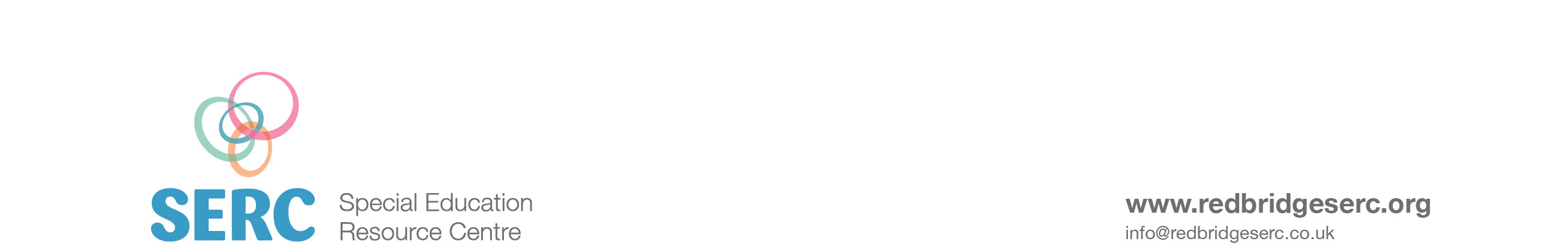 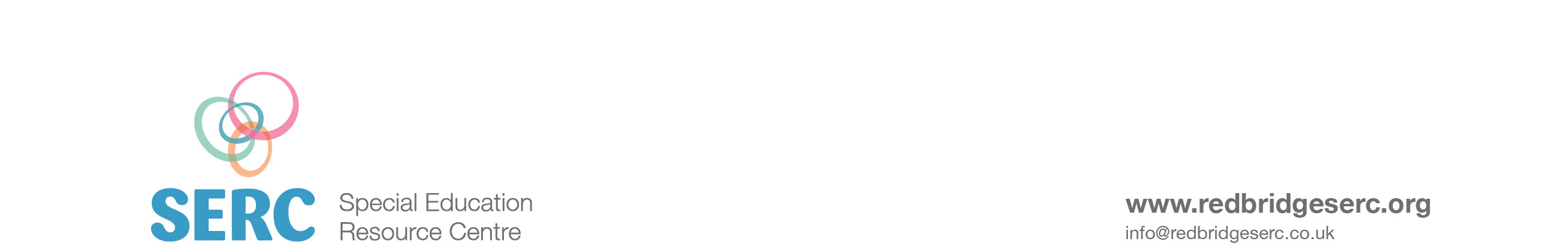 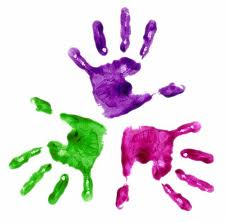 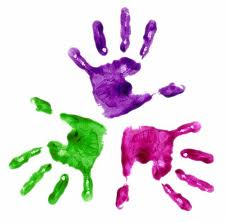 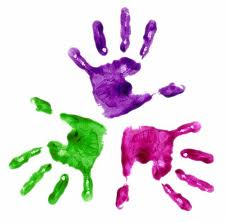 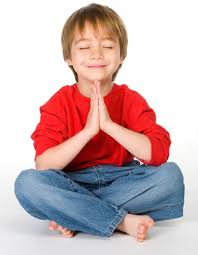 Make sure your feet are flat on the floor, your bottom is on the chair, and back is straight.Rotate shoulders – make circles and loosen shoulder muscles x 5Shrug your shoulders x 5Hang arms/ hands down by your sides and shakePlace palms together- fingers spread, press together and releasePush elbows out – lift up and downFingers interlaced – stretch arms out in front.Push palms away from the body x 5Arms down by your sides- clench and unclench handsShake handsFlick fingers- one at a timeRest hands in your lap, close your eyes, focus upon your breathing slowing down.While the students have their eyes closed, place a sticker and homework in front of them.End session